Complaint Process 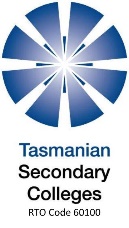 